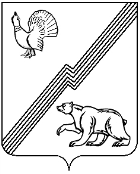 ДУМА ГОРОДА ЮГОРСКАХанты — Мансийского автономного округа — ЮгрыРЕШЕНИЕот 25 февраля 2021 года                                                                                                     №11О планах по капитальному и текущему ремонтуобъектов бюджетной сферы	Рассмотрев информацию администрации города Югорска о планах по капитальному и текущему ремонту объектов бюджетной сферы,ДУМА ГОРОДА ЮГОРСКА РЕШИЛА:	1. Принять к сведению информацию Управления образования администрации города Югорска о планах по капитальному и текущему ремонту в муниципальных  образовательных  учреждениях в 2021 году (приложение 1).	2. Принять к сведению информацию управления социальной политики администрации города Югорска о планах по капитальному и текущему ремонту муниципального бюджетного учреждения спортивная школа олимпийского резерва «Центр Югорского спорта» (приложение 2).	3. Принять к сведению информацию управления социальной политики администрации города Югорска о планах по капитальному и текущему ремонту муниципального автономного учреждения «Молодежный центр «Гелиос» (приложение 3).	4. Настоящее решение вступает в силу после его подписания.Председатель Думы города Югорска                                                              В.А. Климин«25» февраля 2021 года     (дата подписания)         Приложение 1к решению Думы города Югорскаот 25 февраля 2021 года № 11Информация о планах по капитальному и текущему ремонту в муниципальных образовательных учреждениях в 2021 году Управлению образования администрации города Югорска подведомственны 9 муниципальных образовательных учреждений, в том числе: 5 средних общеобразовательных учреждений, 3 автономных дошкольных образовательных учреждения и 1 учреждение дополнительного образования.В целях выполнения требований санитарных норм и правил в 2021 году из муниципального бюджета на проведение ремонтных работ капитального и текущего характера выделено 14 105,8 тыс. рублей, в том числе:на проведение капитального ремонта – 12 000,0 тыс. рублей;на проведение текущего ремонта – 2 105,8 тыс. рублей. Организация проведения ремонтных работ капитального характера будет осуществлена Департаментом жилищно-коммунального и строительного комплекса администрации города Югорска, текущего ремонта - образовательными учреждениями.В рамках доведенных бюджетных ассигнований запланированы следующие мероприятия по текущему ремонту зданий образовательных учреждений.Муниципальное бюджетное общеобразовательное учреждение (далее - МБОУ) «Лицей им. Г.Ф. Атякшева (400,0 тыс. рублей):- монтаж электророзеток в компьютерных классах (300,0 тыс. рублей); - выполнение косметического ремонта входной группы в здание и косметический ремонт группы № 2 дошкольных групп (100,0 тыс. рублей).МБОУ «Средняя общеобразовательная школа №2» (607,0 тыс. рублей):- выполнение косметического ремонта в столовой, замена линолеума в кабинетах № 107, № 311 и в женской спортивной раздевалке здания школы (112,5 тыс. рублей);- ремонт крылец в здании дошкольных групп (400,0 тыс. рублей);- косметический ремонт помещений дошкольных групп и окраска малых архитектурных форм (94,5 тыс. рублей). МБОУ «Гимназия» (100,0 тыс. рублей):- ремонт потолков в двух группах здания дошкольных групп (100,0 тыс. рублей).МБОУ «Средняя общеобразовательная школа №5» (400,0 тыс. рублей):- в здании дошкольных групп (Югорск-2) косметический ремонт и замена плитки стен на пищеблоке, замена плитки пола в подсобном помещении (100,0 тыс. рублей),  косметический ремонт в коридорах и на лестницах (25,0 тыс. рублей);- в здании дошкольных групп (ул. Свердлова, д.12) замена линолеума и косметический ремонт группового помещения (100,0 тыс. рублей),  косметический ремонт в коридорах и на лестницах (75,0 тыс. рублей); - в здании школы (ул. Садовая, 1Б) косметический ремонт коридоров (75,0 тыс. рублей); - в здании школы (Югорск-2) косметический ремонт коридоров первого этажа (25,0 тыс. рублей). МБОУ «Средняя общеобразовательная школа №6» (350 тыс. рублей):- косметический ремонт в цехах пищеблока школы (100 тыс. рублей);- косметический ремонт учебных кабинетов и помещений бассейна (281,6 тыс. рублей);- ремонт крыльца входа в помещение бассейна (68,4 тыс. рублей).Муниципальное автономное дошкольное образовательное учреждение (далее – МАДОУ) «Детский сад общеразвивающего вида с приоритетным осуществлением деятельности по физическому развитию детей «Снегурочка» (100,0 тыс. рублей):- косметический ремонт групповых помещений и замена деревянных элементов уличного игрового оборудования (ул. Спортивная, д.40, ул. Мира, д.45А). МАДОУ «Детский сад общеразвивающего вида «Гусельки» (100,0 тыс. рублей):- косметический ремонт групповых помещений, замена плитки настенной в помещениях пищеблоков (ул. Менделеева, д. 45А, ул. Чкалова, д. 1) и гидроизоляция лифтовой шахты (ул. Менделеева, д. 45А). Муниципальное бюджетное учреждение дополнительного образования «Детско – юношеский центр «Прометей» (48,8 тыс. рублей):- косметический ремонт учебных и административных кабинетов, коридоров, фойе, мини-зоопарка (19,2 тыс. рублей);- ремонт сантехнического оборудования (17,6 тыс. рублей);- замена галогеновых прожекторов уличного освещения (12,0 тыс. рублей).Кроме того, образовательными учреждениями запланировано проведение косметических ремонтов зданий на сумму 656,8 тыс. рублей за счет внебюджетных источников; в том числе:МАДОУ «Детский сад комбинированного вида «Радуга» - 489,2 тыс. рублей; МБОУ «Лицей им. Г.Ф. Атякшева» - 35,4 тыс. рублей; МБОУ «Средняя общеобразовательная школа №2» - 99,0 тыс. рублей, МБУ ДО «Детско-юношеский центр «Прометей» - 33,2 тыс. рублей. В государственную программу Ханты-Мансийского автономного округа-Югры «Развитие образования», утвержденную постановлением Правительства Ханты-Мансийского автономного округа-Югры от 05.10.2018 №338-п, включены капитальные ремонты МБОУ «Средняя общеобразовательная школа №2» и «Средняя общеобразовательная школа № 5» в период 2022-2023 годов за счет средств местного бюджета. Сметная стоимость выполнения работ капитальных ремонтов данных школ составляет около 800 000,0 тыс. рублей. Выделение таких средств является достаточно весомой нагрузкой на муниципальный бюджет и в настоящих условиях не предоставляется возможным. В связи с этим осуществляется поэтапное проведение ремонтных работ капитального характера в данных образовательных учреждениях.В 2020 году в МБОУ «Средняя общеобразовательная школа № 2» и «Средняя общеобразовательная школа № 5» заменены оконные блоки в количестве 36 и 63 штук соответственно; завершен ремонт кровли МБОУ «Средняя общеобразовательная школа №5». В 2021 году в здании МБОУ «Средняя общеобразовательная школа №5» продолжится замена оконных блоков на сумму 1 400,00 тыс. рублей (осталось заменить 86 окон) и будут выполнены работы по разработке проектно-сметной документации для ремонта системы электроснабжения на сумму 800,00 тыс. рублей. Планируется ремонт кровли (9 000,00 тыс. рублей) и утепление цокольного фасада (400,00 тыс. рублей) здания дошкольных групп МБОУ «Средняя общеобразовательная школа №2». Будут проведены работы по разработке проектно-сметной документации для ремонта системы электроснабжения в здании МАДОУ «Детский сад «Снегурочка» (400,00 тыс. рублей).В результате осуществления перечисленных мероприятий будет обеспечено соблюдение обязательных требований санитарно – эпидемиологической и пожарной безопасности в муниципальных образовательных учреждениях.  Приложение 2к решению Думы города Югорскаот 25 февраля 2021 года № 11Информация о планах по  текущему ремонту в Муниципальном бюджетной учреждении спортивная школа олимпийского резерва «Центр Югорского спорта» в 2021 году На  основании  пункта  19 статьи  16  закона  №  131-ФЗ  «Об  общих  принципах  организации местного  самоуправления  в  Российской  Федерации», Управление социальной политики администрации города Югорска обеспечивает решение вопросов местного значения по обеспечению условий для развития на территории муниципального образования физической культуры, школьного спорта и массового спорта, организации проведения официальных физкультурных мероприятий, физкультурно-оздоровительных мероприятий и спортивных мероприятий городского округа. Одной из основных задач муниципального  образования по физической культуре и спорту являются, содержание спортивных сооружений и зданий в надлежащем состоянии.В ведомстве управления социальной политики администрации города находится одно муниципальное учреждение физкультурно-спортивной направленности Муниципальное бюджетное учреждение спортивная школа олимпийского резерва «Центр Югорского спорта».Здание физкультурно-спортивного комплекса с универсальным игровым залом построено согласно проектно-сменой документации. При эксплуатации в течение двух лет выявилась проблема. В холе 3-го этажа потолок выполнен из плиток «Армстронг» и далее свободное пространство до крыши, что ведет к большим теплопотерям. В 2020 году для утепления холла был произведён монтаж дополнительного электрооборудования (тепловая завеса), что позволило нам добиться соблюдения необходимого температурного режима. При значительном понижении температуры воздуха на улице, затраты на указанные мероприятия значительно возрастают. Для решения данного вопроса, устранения теплопотерь и экономии электроэнергии необходимо выполнить утепление подвесного потолка «Армстронг» холла 3-го этажа общей площадью 976 м².  Из бюджета города Югорска на 2021 год на утепление потолка выделены денежные средства в размере 1 000 000 рублей, которые будут направленны на проведение данных работ.    Приложение 3 к решению Думы города Югорскаот 25 февраля 2021 года № 11Информация Управления социальной политики администрации города Югорскао планах по капитальному и текущему ремонту муниципального автономного учреждения «Молодежный центр «Гелиос»За период с 2019 по 2020 годы, в  Муниципальном автономном учреждении «Молодежный Центр «Гелиос» (далее – МАУ «МЦ «Гелиос») произведены работы по текущему ремонту помещений в здании, расположенном по адресу: ул. 40 лет Победы, д. 11А, город Югорск, за счет средств по приносящей доход деятельности на сумму 354 352,43 руб. Учреждение произвело 100,0% замену светильников на светодиодные лампы, произвело работы по косметическому ремонту рабочих помещений, ремонту системы отопления, оборудованы помещения мультимедийного агентства для предоставления образовательных услуг.За тот же период, за счет средств бюджета города Югорска, в рамках муниципальной программы «Доступная среда», на сумму 964 977,64 рублей были произведены работы по ремонту санузла под нужды маломобильных групп граждан, произведен косметический ремонт холла первого этажа, здания, проведено обустройство входной группы с монтажом пандуса, заменены окна в 3 рабочих кабинетах на энергоэффективные.Ниже в таблице представлена информация по текущему ремонту помещений учреждения за период с 2019 по 2020 годы:За счет средств по приносящей доход деятельности, учреждение планирует в период с 2021 года произвести малозатратный косметический ремонт: трех лестничных маршей (штукатурка, покраска), теплового пункта (замена двери), коридора 2 этажа (покраска стен), помещения юридического отдела (замена двери), помещения мультимедийного агентства – серверной, компьютерного класса, 2 образовательных кабинетов (покраска стен, замена ламината, замена двери),  помещения молодежного агентства (замена потолка, ламината, покраска стен), отдела молодежных инициатив (замена линолеума на ламинат), бухгалтерии (замена ламината, покраска стен), помещения магазина (замена окна на пластиковое, линолеума на ламинат), складского помещения (покраска стен, замена линолеума на плитку, покраска стен, замена стеллажей), производственных помещений – цехов полиграфии, шелкографии, наружной рекламы, заправки картриджей (покраска стен), ремонт помещений ресурсного центра добровольчества (покраска стен, ламинат).На текущий и капитальный ремонт объектов МАУ «МЦ «Гелиос» в 2021 году средств бюджета города Югорска не предусмотрено.В здании МАУ «МЦ «Гелиос» по ул. 40 лет Победы 11А требуется дорогостоящий ремонт на общую сумму 5 485 089,0 рублей, произвести который за счет приносящей доход деятельности учреждение не имеет возможности:Капитальный ремонт здания по ул. 40 лет Победы 11А:Ремонт крыши здания по ул. 40 лет Победы д.11А на сумму 2 750 000,00 руб.Здание по ул. 40 лет Победы 11А было введено в эксплуатацию в 1988 году. Крыша здания покрыта шифером. Нормативный срок службы шифера, по ведомственным строительным нормативам Госкомархитектуры ВСН 58-88 (р) (утверждены приказом Государственного комитета по архитектуре и градостроительству при Госстрое СССР от 23 ноября 1988 г. № 312.), составляет 30 лет. За 31 год эксплуатации шифер по всей площади имеет трещины, повреждение деревянной обрешетки. На данный момент крыша протекает, что приводит к затоплению 2 этажа здания. В целях капитального ремонта крыши необходимо заменить шифер на кровельный профлист с частичной заменой деревянных конструкций, стоимость ремонта составит 2 750 000 рублей:Текущий ремонт здания по ул. 40 лет Победы 11А:Замена окон на энергоэффективные в рабочих кабинетах по ул. 40 лет Победы д.11А на сумму 765 220,00 рублейВ целях исполнения мероприятий по энергосбережению в части снижения затрат на потребление тепловой и электрической энергии, в здании по ул. 40 лет Победы 11А требуется замена стеклопакетов на энергоэффективные (пластиковые).В настоящее время в здании установлены деревянные стеклопакеты, в следствии чего температура воздуха в рабочих помещениях здания в зимнее время опускается ниже 19 градусов, что не соответствует требованиям СанПин 2.2.4.548-96 «Гигиенические требования к микроклимату производственных помещенийНеобходимо произвести замену стеклопакетов в рабочих кабинетах: ресурсного центра добровольчества, отдела молодежных инициатив, цехов полиграфии и шелкографии, стоимость ремонтных работ составит 765 220 рублей:Ремонт системы отопления в здании на сумму 940 000,00 рублей.В целях исполнения мероприятий по энергосбережению в части снижения затрат на потребление тепловой и электрической энергии, в здании по ул. 40 лет Победы 11А требуется замена радиаторов отопления.Замена радиаторов отопления будет произведена работниками учреждения, совместно с организацией, производящей техническое обслуживание внутренних инженерных сетей учреждения.Необходимо приобретение радиаторов в количестве 95 шт., полипропиленовых труб и комплектующих материалов на сумму 940 000 рублей:Ремонт на 1 этаже здания по ул. 40 лет Победы д 11А для передвижения маломобильных групп граждан на сумму 893 869,00 рублейВ целях организации деятельности  Ресурсного центра  добровольчества на 1 этаже и передвижения лиц с ограниченными возможностями здоровья необходимо провести ремонтные работы. Стоимость ремонта коридора на 1 этаже здания учреждения по ул. 40 лет Победы д 11А составит 893 869 рублей:Ремонт санузла на 1 этаже здания (возле помещения Ресурсного центра добровольчества) на сумму 136 000,00 рублейГодНаименование работ по текущему ремонту помещений в учрежденииСумма за счет собственных доходов, руб.Сумма за счет бюджета города Югорска, руб.2019Ремонт системы отопления (установка задвижки и заглушки)7 460,0002019Ремонт в цехе шелкографии (стены, ламинат, светильники)31 261,0002019Ремонт в кабинете заместителя директора11 640,0002019Ремонт в мультимедийном агентстве (стены, ламинат, светильники)36 021,7502019Монтаж натяжного потолка в мультимедийном агентстве19 195,0002019Ремонт в отделе молодежных инициатив (стены)9 156,0002019Ремонт в кабинете заместителя директора (ламинат)11 640,0002019Замена окна в кабинете заместителя директора27 400,0002019Замена ламп на энергоэффективные87 800,0002020Замена ламп на энергоэффективные (100% светильников заменено)56 645,0002020Обустройство входной группы (монтаж пандуса, замена дверей для доступа маломобильных групп граждан)42 277,33500 000,002020Текущий ремонт холла первого этажа (выравнивание и покраска стен, замена 5 дверных полотен, установка 10 светодиодных светильников, установка натяжного потолка)174 413,992020Замена окон в 3 кабинетах (экономический отдел, кабинет главного бухгалтера, комната сторожей)13 420,00155 000,002020Ремонт санузла под нужды маломобильных групп граждан на 1 этаже здания436,35135 563,65Итого354 352,43964 977,64№ п/пНаименованиеСтоимость, руб.№ п/пНаименованиеСтоимость, руб.Всего затраты5 485 089,00Капитальный ремонт здания2 750 000,001Ремонт крыши здания по ул. 40 лет Победы д.11А2 750 000,00Текущий ремонт здания2 735 089,002Замена окон на энергоэффективные в рабочих кабинетах ресурсного центра добровольчества, отдела молодежных инициатив, цехов полиграфии и шелкографии765 220,003Материалы для ремонта системы отопления в здании940 000,004Ремонт коридора на 1 этаже здания для передвижения маломобильных групп граждан893 869,005Ремонт санузла на 1 этаже здания (возле помещения Ресурсного центра добровольчества)136 000,00№ НаименованиеОбъем работ Стоимость, руб.1 Обработка огнебиозащитной пропиткой деревянных конструкцийТребование постановления правительства РФ от 25.04.2012 №390 «О противопожарном режиме»297 550,002 Частичная замена деревянных конструкций335 500,003 Замена шифера на профлист кровельный1287,3 кв.м.1 598 300,004 Чистка чердачного помещения от грязи и мусора33 000,005 Кровельное ограждение с монтажом122 метра, для обеспечения безопасности кровли в соответствии с СНиП 31-06-2009 «Общественные здания и сооружения»161 037,806Снегозадержатель с монтажом122 метра, требование СП 17.13330.2011 «Кровли» при уклоне крыши зданий с уклоном 5% и более99 152,907Водосточная система с монтажом8 водосточных труб, требование СП 17.13330.2011 «Кровли» расстояние между водосточными трубами должно приниматься не более 24 м225 459,30ИТОГО2 750 000,00№ п/пЭтаж№ кабинетаНаименование кабинетаРазмер окнаСтоимость, руб.11 этаж103Ресурсный центр добровольчества (волонтерства)1,74*5,33110 250,0011 этаж103Ресурсный центр добровольчества (волонтерства)1,74*2,62110 250,0021 этаж133Отдел молодежных инициатив2,64*5,33167 720,0021 этаж133Отдел молодежных инициатив2,64*2,64167 720,0032 этаж225Полиграфия2,64*5,2397 450,0042 этаж227Полиграфия2,64*5,2397 450,0052 этаж227Полиграфия2,64*5,2397 450,0062 этаж221Шелкография2,64*5,2397 450,0072 этаж221Шелкография2,64*5,2397 450,00Всего сумма затрат765 220,00№НаименованиеЕд.изм.Кол-воЦена, руб.Сумма, руб.1Биметаллический радиатор ROMMER Optima BM 500 10 секций RAL9016 89573шт.954 139,00393 205,002Уплотнительная лента TOPEX 34D093шт.50191,009 550,003Кронштейн универсальный (90 мм) для радиаторов Monolit Rifarшт.19080,0015 200,004Армированная стекловолокном труба PRO AQUA PP-R RUBIS SDR 7.4 Белая d-25 мм 2 м PA35210Pшт.1200300,00360 000,005Комбинированная разъемная муфта (американка) PRO AQUA PP-R НР белая d-25 мм 1/2" PA21012bшт.200236,0047 200,006Муфта PPR 25мм Valtec VTp.703.0.025шт.10013,001 300,007Компенсатор PRO AQUA PP-R Белый d-25 мм PA54010Pbшт.25190,004 750,008Уголок Энкор PPRC ф 25мм угол 45 белый 45351шт.20010,002 000,009Угольник PPRC 25 Aquapipe MP-У ИС.090287шт.20021,004 200,0010Тройник Энкор PPRC ф 25мм белый 45401шт.10014,001 400,0011Крепеж-клипса с замком FORTISFLEX 25, 250 штук 74361шт.101 095,0010 950,0012Набор комплектующих для установки радиатора с тремя кронштейнами 1"х1/2" МастерПроф ИС.030243шт.95479,0045 505,0013доставка с г.Екатеринбургауслуга1650 кг 44 740,00Всего по материалам для ремонта940 000,00№Наименование товара, работ, услугЕд. изм.Кол- воЦена, руб.Сумма, руб.1Очистка стен от старой краским2545,3100,0054 530,002Грунтовка стенм2545,340,0021 812,003Штукатурка стенм2180400,0072 000,004Шпаклевка стенм2545,3200,00109 060,005Покраска стенм2545,3140,0076342,006Монтаж потолка Армстронгм2154,7450,0069 615,007Пропитка пола Бетонконтактомм2143,9100,0014 390,008Монтаж керамогранита на полм2143,9900,00129 510,009Демонтаж напольной доским210,8300,003 240,0010Монтаж напольной доским210,8600,006 480,0011Укладка линолеумам210,8450,004 860,0012Монтаж напольного плинтусам/пог208100,0020 800,0013Вывоз мусора с утилизациейм322 000,004 000,0014Доставка материаловшт3800,002 400,0015Грунтовка 10лшт10500,005 000,0016Штукатурка гипсовая Ротбанд 30 кгшт15600,009 000,0017Шпатлевка 25 кгшт30800,0024 000,0018Краска ВД 14кгшт251 200,0030 000,0019Армстронгм2180550,0099 000,0020Грунтовка Бетонконтакт 12 кгшт4830,003 320,0021Керамогранит 300*300м2170600,00102 000,0022Клей для плитки Церезитшт14400,005 600,0023Линолеумм210,8700,007 560,0024Плинтус напольный 2500ммшт115120,0013 800,0025Пиломатериалм30,39 000,002 700,0026Порог напольныйшт2350,00700,0027Метизышт11 000,001 000,0028Угол ПВХ 10*10 3000 ммшт1055,00550,0029Жидкие гвоздишт2300,00600,00Итого:Итого:Итого:Итого:Итого:893 869,00№Наименование товара, работ, услугЕд.изм.Кол-воЦена, руб.Сумма, руб.1Разборка кирпичных перегородок в 1 кирпичм24,5610,002 745,002Расширение проемашт12 500,002 500,003Разборка покрытий полов из керамических плитокм23,7300,001 110,004Демонтаж раковинышт1500,00500,005Демонтаж унитазашт1780,00780,006Демонтаж водопроводных труб (ХГВС)м/пог24200,004 800,007Демонтаж дверных блоковшт1500,00500,008Оштукатуривание стенм27700,004 900,009Шпатлевка оштукатуренных стен под покраскум27400,002 800,0010Окраска водоэмульсионная стенм27300,002 100,0011Облицовка поверхности стен глазурованной плиткойм2161 200,0019 200,0012Облицовка поверхности пола керамогранитомм23,7800,002 960,0013Установка унитаза с подключениемшт13 500,003 500,0014Установка раковины без смесителяшт11 000,001 000,0015Установка смесителя для раковинышт11 559,001 559,0016Монтаж натяжного потолка ПВХм23,71 000,003 700,0017Установка точечных светильников в натяжном потолкешт41 000,004 000,0018Монтаж поручней для инвалидовшт11 000,001 000,0019Монтаж датчика движенияшт1800,00800,0020Умывальник для инвалидов с отверстиемшт16 646,006 646,0021Унитаз для инвалидовшт16 000,006 000,0022Смеситель сенсорный бесконтактныйшт19 300,009 300,0023Дозатор для мылашт12 500,002 500,0024Поручень пристенный для унитазашт15 600,005 600,0025Датчик движенияшт11 700,001 700,0026Дверь ПВХ 1000*2000 с монтажемшт122 000,0022 000,0027Штукатурка гипсовая Ротбанд для стен и потолков 30 кг КНАУФшт4500,002 000,0028Шпатлевкашт3800,002 400,0029Водоэмульсионная краскашт11 500,001 500,0030Плитка настеннаям217700,0011 900,0031Керамогранитм241 000,004 000,00Итого:Итого:Итого:Итого:Итого:136 000,00